Publicado en Madrid el 12/03/2024 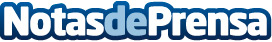 La Primera Gala Científica INDIBA: un encuentro innovador en la medicina estética y cirugía plásticaEl pasado viernes, 8 de marzo, en la emblemática Villa Luisa de Sevilla, se celebró con éxito la primera edición de la Gala Científica INDIBA, un evento pionero en el campo de la medicina estética y la cirugía plástica. Más de 80 destacados médicos españoles se dieron cita para compartir avances y experiencias en torno a las últimas tecnologías de INDIBADatos de contacto:María GuijarroGPS Imagen y Comunicación, S.L.622836702Nota de prensa publicada en: https://www.notasdeprensa.es/la-primera-gala-cientifica-indiba-un-encuentro_1 Categorias: Medicina Madrid Andalucia Eventos Belleza Otros Servicios Servicios médicos http://www.notasdeprensa.es